Zawieszenie zajęć dydaktyczno-wychowawczych w przedszkolach, szkołach i placówkach oświatowych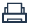 11 marca 2020Od 12 do 25 marca br. funkcjonowanie jednostek systemu oświaty zostaje czasowo ograniczone. Oznacza to, że w tym okresie przedszkola, szkoły i placówki oświatowe zarówno publiczne, jak i niepubliczne nie będą prowadziły zajęć dydaktyczno-wychowawczych. To decyzja Ministra Edukacji Narodowej wynikająca z konieczności zapobiegania rozprzestrzenianiu się koronawirusa.Lekarze, specjaliści, eksperci WHO wskazują, że wprowadzenie odpowiednich i odpowiedzialnych działań może ograniczyć rozprzestrzenianie się wirusa. Obecna sytuacja epidemiologiczna w Polsce może zagrozić zdrowiu obywateli. Dlatego na podstawie tzw. specustawy Minister Edukacji Narodowej przygotował rozporządzenie, które czasowo ogranicza funkcjonowanie jednostek systemu oświaty na obszarze całej Polski.Zawieszenie zajęć dydaktyczno-wychowawczychZawieszenie zajęć dotyczy przedszkoli, szkół i placówek oświatowych (publicznych i niepublicznych), z wyjątkiem:poradni psychologiczno-pedagogicznych;specjalnych ośrodków szkolno-wychowawczych;młodzieżowych ośrodków wychowawczych, młodzieżowych ośrodków socjoterapii, specjalnych ośrodków wychowawczych, ośrodkówrewalidacyjno-wychowawczych;przedszkoli i szkół w podmiotach leczniczych i jednostkach pomocy społecznej;szkół w zakładach poprawczych i schroniskach dla nieletnich;szkół przy zakładach karnych i aresztach śledczych.Rodzicu,ze względu na bezpieczeństwo zdrowotne Twoje i Twojego dziecka, zajęcia zostaną zawieszone od 12 marca br. W przedszkolach i szkołach podstawowych 12 i 13 marca br. będą jeszcze prowadzone działania opiekuńcze;zachęcaj dziecko do samodzielnej nauki w czasie gdy nie będzie lekcji w szkole. Ministerstwo Edukacji Narodowej na platformie epodręczniki.pl. udostępnia szereg materiałów edukacyjnych, które pozwalają uzupełnić, ugruntować i poszerzyć wiedzę. Dostęp do tych zasobów jest bezpłatny;jeśli masz dziecko w wieku do 8 lat, przysługuje Ci zasiłek opiekuńczy do 14 dni. Szczegółowe informacje znajdziesz na stronie internetowej ZUS;przekaż osobom, które będą opiekować się Twoim dzieckiem, podstawowe informacje dotyczące bezpieczeństwa i higieny;rygorystycznie przestrzegaj w domu zasad higieny i czystości pomieszczeń, w których przebywasz;śledź na bieżąco komunikaty GIS, MZ i MEN o sytuacji epidemiologicznej w kraju oraz informacje przesyłane przez dyrektora szkoły.Uczniu,pamiętaj o swoim bezpieczeństwie w domu. Unikaj miejsc, gdzie są duże skupiska ludzi (np. komunikacja publiczna, kino, teatr, centra handlowe);przerwa w funkcjonowaniu Twojej szkoły nie powinna oznaczać dni wolnych od nauki;odpowiedzialnie wykorzystaj czas zawieszenia zajęć w Twojej szkole. Przeczytaj ulubioną książkę, spróbuj uzupełnić swoje wiadomości lub rozwijaj kompetencje. Skorzystaj przy tym z darmowej platformy epodreczniki.pl i materiałów rekomendowanych przez Twojego nauczyciela;przestrzegaj w domu zasad higieny i czystości pomieszczeń, w których przebywasz.Platforma epodreczniki.pl i materiały do samodzielnej naukiZachęcamy nauczycieli, aby w najbliższym czasie wspierali uczniów w nauce i przekazywali materiały do samodzielnej pracy w domu. Szczególnie prosimy o objęcie opieką uczniów, którzy przygotowują się do tegorocznego egzaminu ósmoklasisty, maturalnego oraz zawodowego i udostępnienie im niezbędnych materiałów.Rekomendujemy wykorzystanie w tym celu następujących rozwiązań:dziennik elektroniczny;strona internetowa szkoły, przedszkola, placówki oświatowej;mailing do rodziców, a w przypadku uczniów starszych wysyłanie materiałów bezpośrednio do młodzieży.Na platformie Ministerstwa Edukacji Narodowej epodreczniki.pl udostępniliśmy e-materiały do wykorzystania przez nauczycieli lub do samodzielnej nauki przez uczniów. Epodręczniki.pl to biblioteka bezpłatnych, sprawdzonych, zgodnych z aktualną podstawą programową materiałów edukacyjnych.Jak się zabezpieczyć przed koronawirusem?Często myj ręce przy użyciu mydła i wody.Przy kasłaniu i kichaniu zakrywaj usta i nos. Zachowaj co najmniej metr odległości od osób, które kaszlą i kichają.Osoby wracające z regionów zarażonych koronawirusem powinny powiadomić o tym telefonicznie stację sanitarno-epidemiologiczną lub zgłosić się do oddziału obserwacyjno-zakaźnego. Więcej informacji dotyczących koronawirusa na stronie: gov.pl/koronawirusPodejrzewasz u siebie koronawirusa? Zadzwoń pod numer 800 190 590!Bezpłatna infolinia NFZ jest czynna całą dobę, przez 7 dni w tygodniu. Wykwalifikowani konsultanci poinformują Cię, co zrobić, by otrzymać pomoc.Departament Informacji i Promocji
Ministerstwo Edukacji Narodowej